Publicado en A Coruña el 21/09/2021 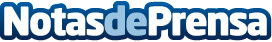 Hispanic-American College abre sede en España de la mano de Cambridge, LSE, Columbia BS y Moller InstituteEl Hispanic American College es una institución académica con base en Nueva York fundada con el objetivo de elevar, empoderar y conectar a los líderes hispanos con experiencias educativas de primer nivel que ayuden a elevar las carreras de los profesionales del futuro. Desde su fundación en 2015, la institución ha formado a más 20,000 alumnos en distintas ciudades de Estados Unidos, América Latina y de EuropaDatos de contacto:Sandra Morales926019337Nota de prensa publicada en: https://www.notasdeprensa.es/hispanic-american-college-abre-sede-en-espana Categorias: Nacional Comunicación Marketing Madrid Andalucia Galicia Canarias Emprendedores Recursos humanos Actualidad Empresarial http://www.notasdeprensa.es